التربية الإسلامية المستوى الثاني اركان الإسلام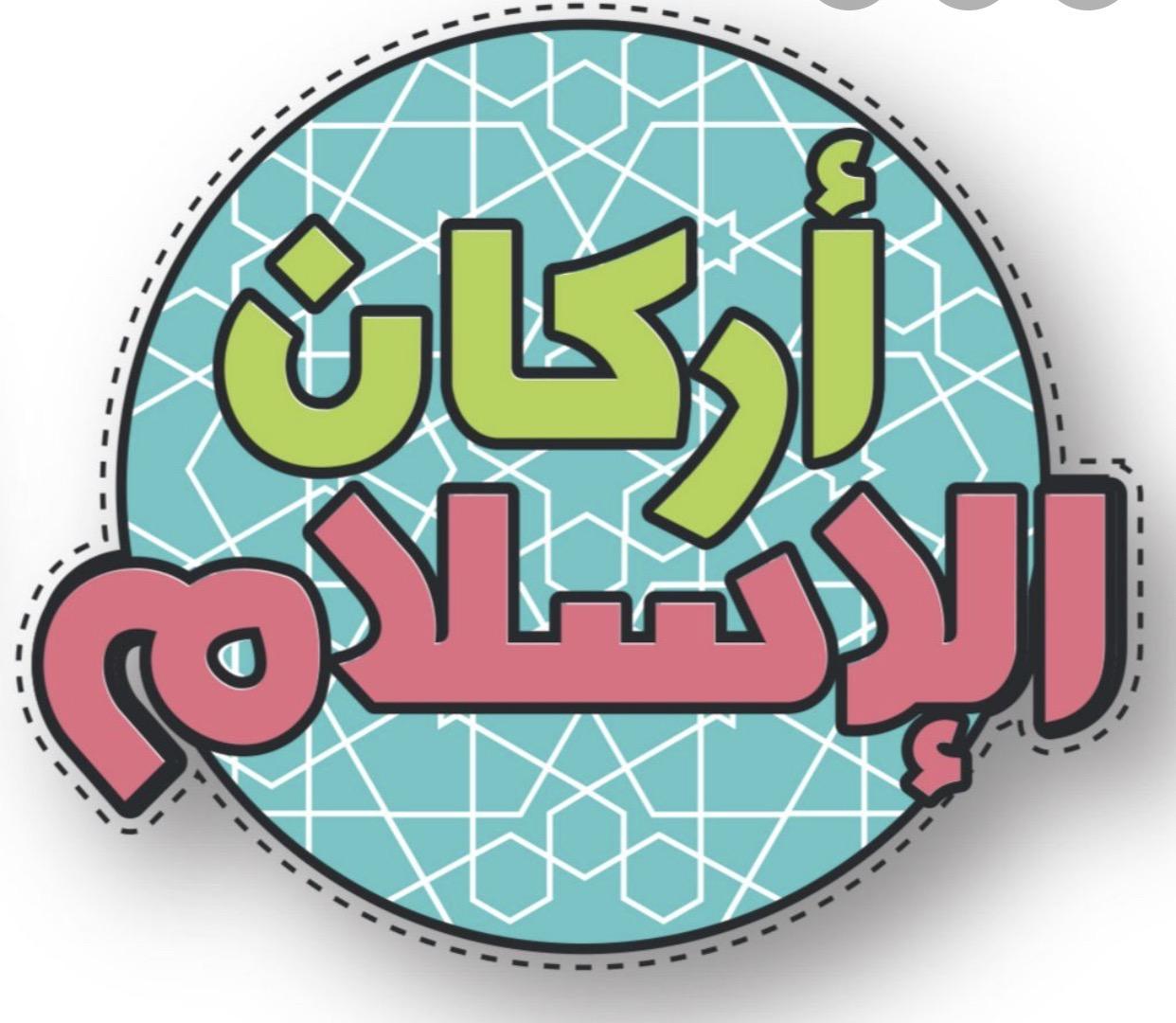 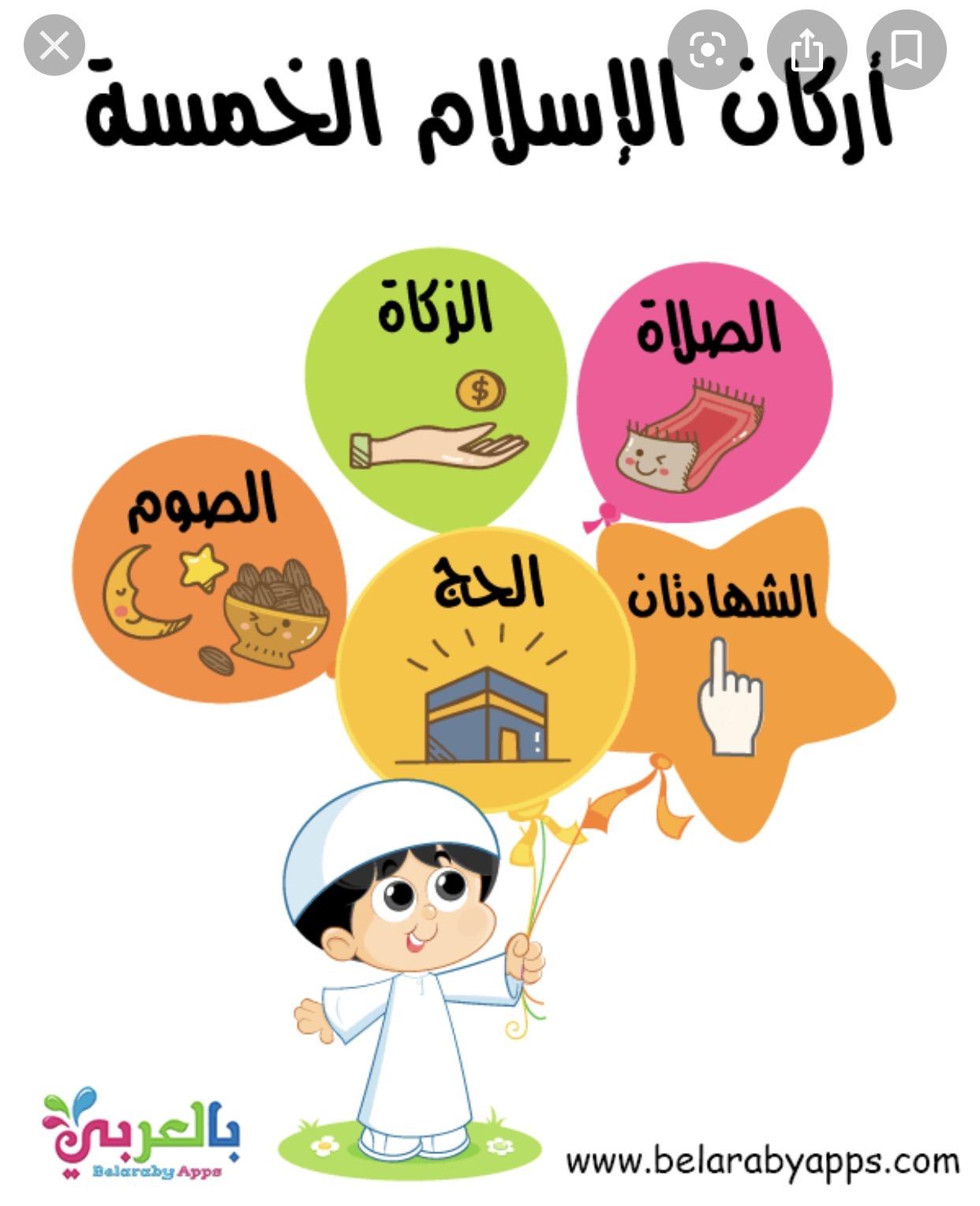 1- الشهادتان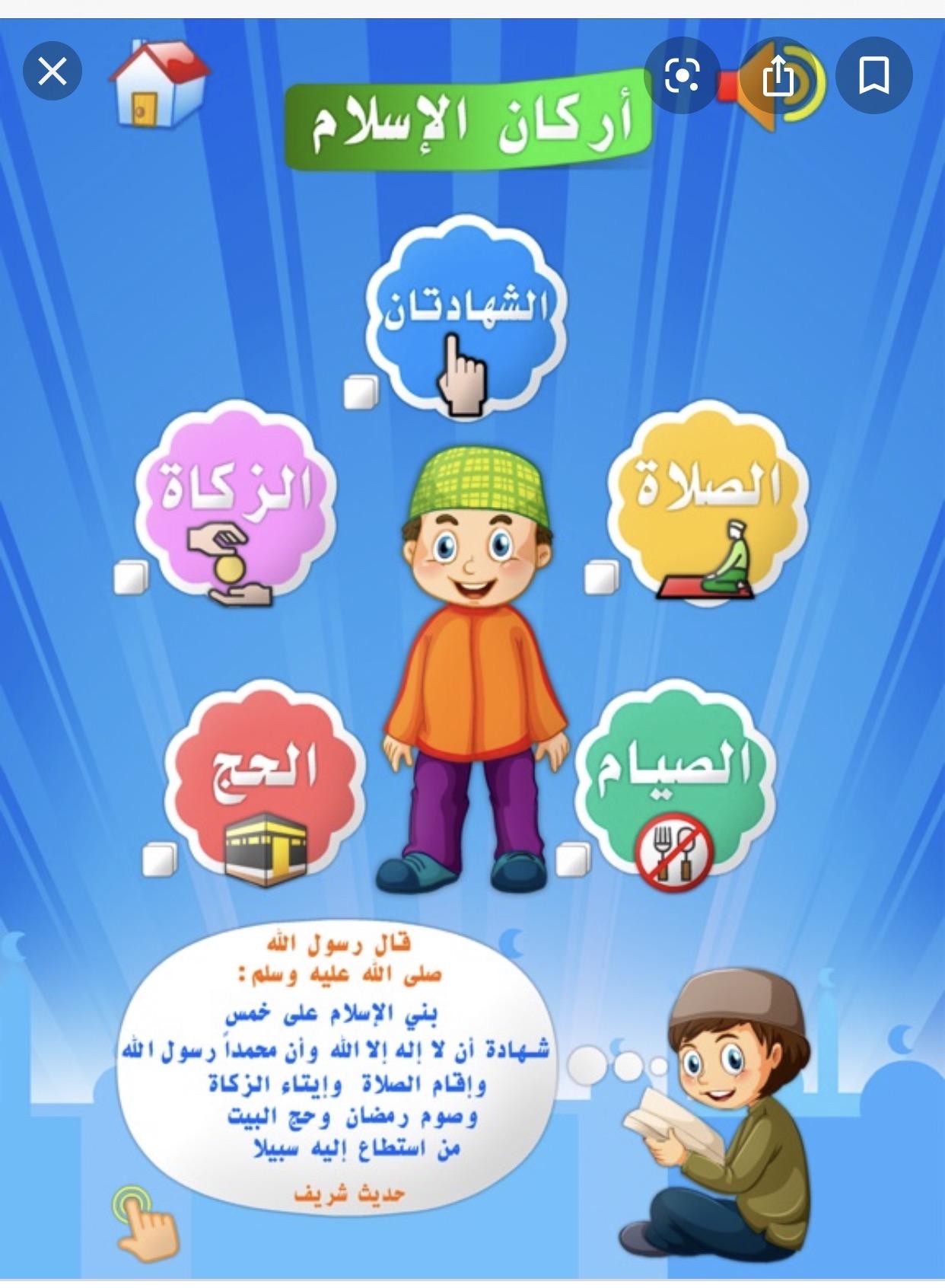  2- الصلاة :-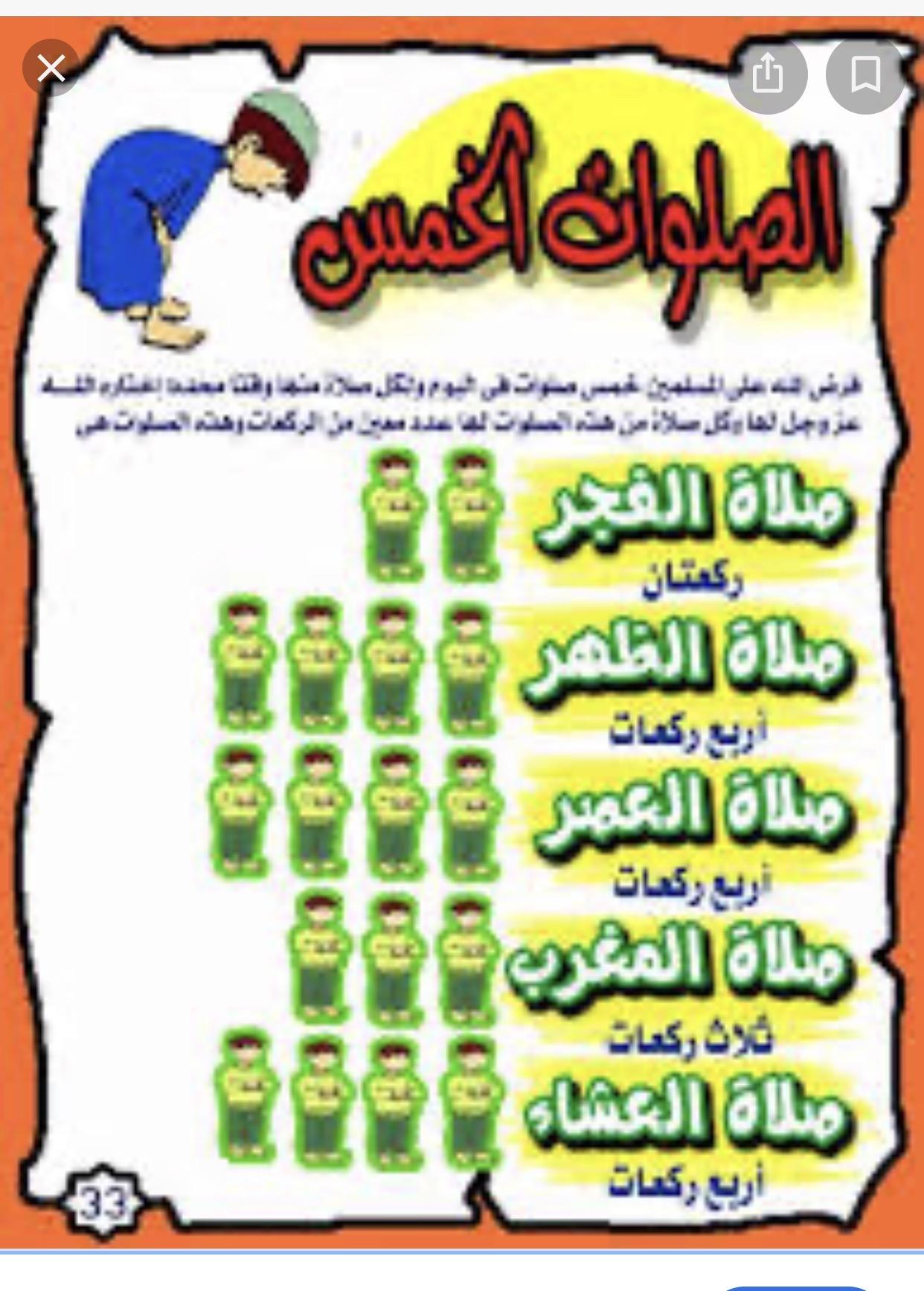 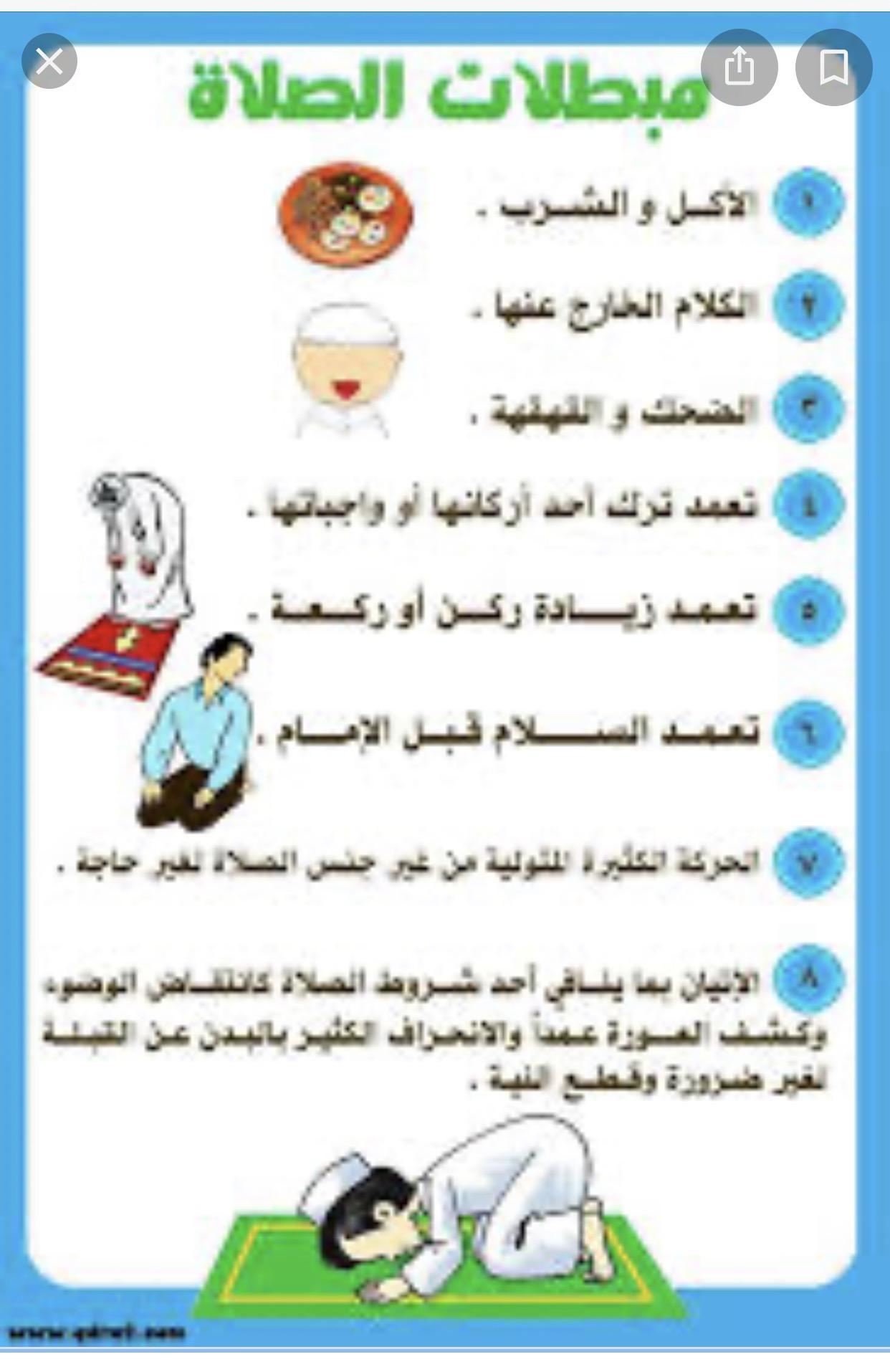 الوضوء:-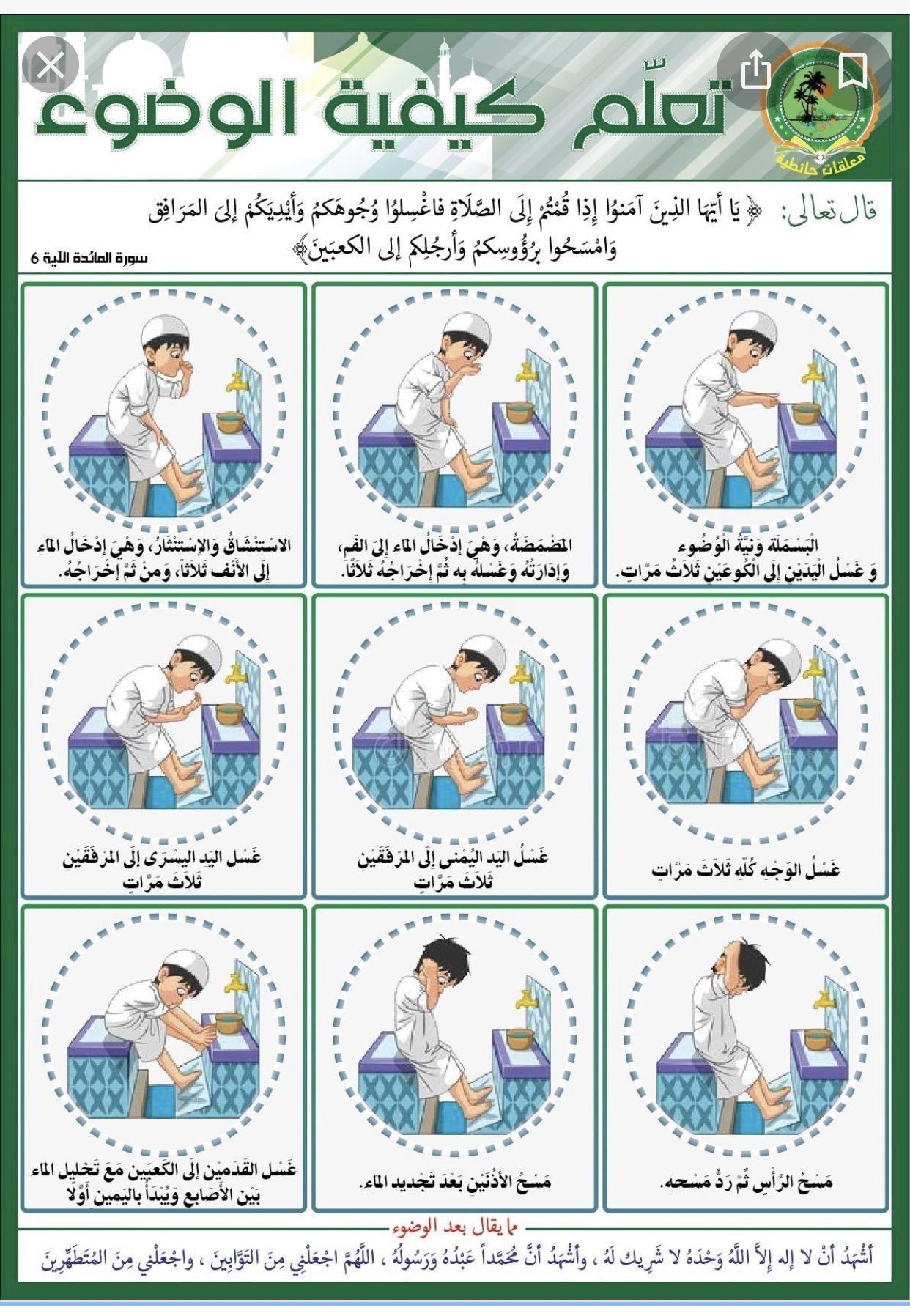 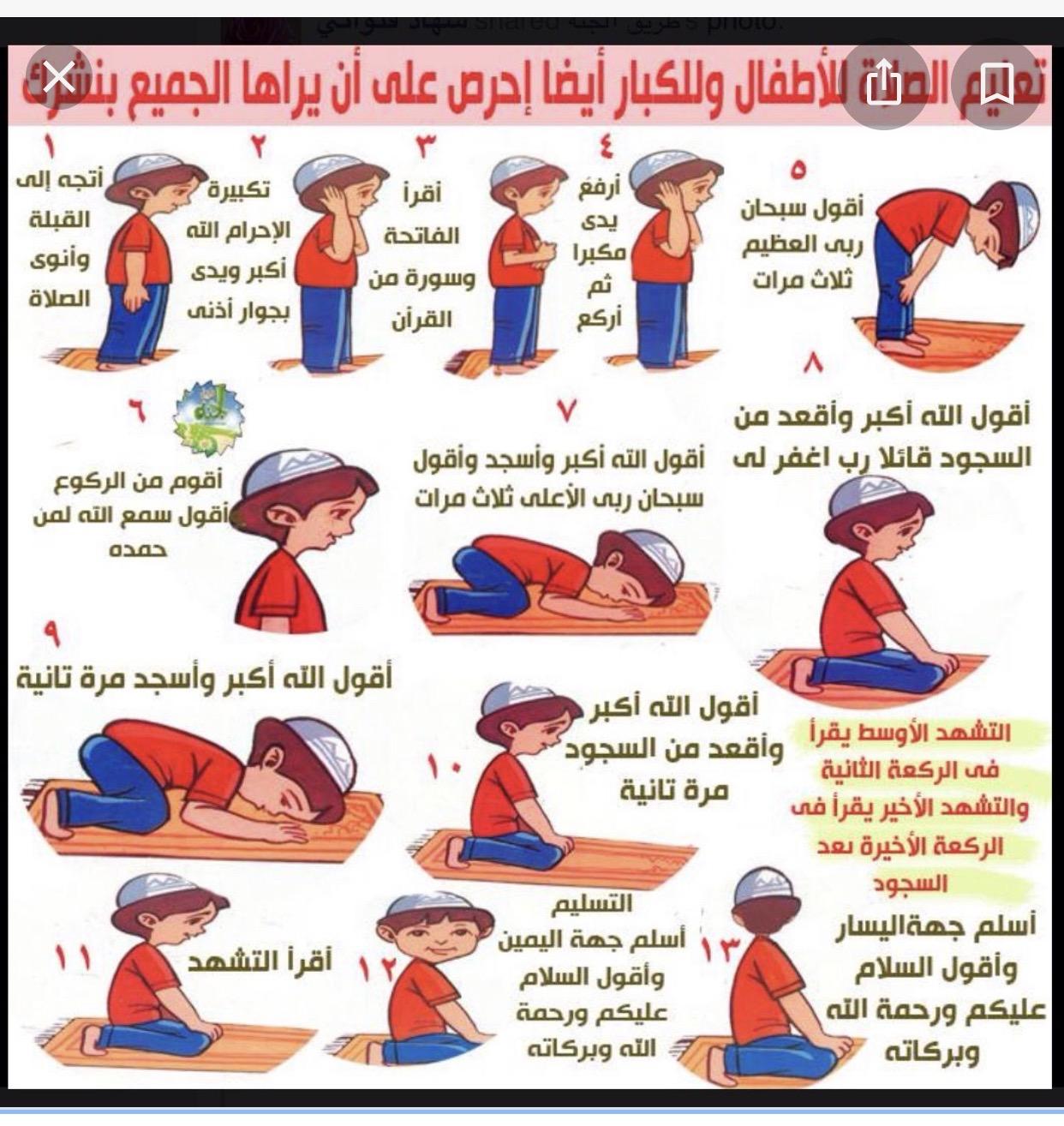 3- الصوم :-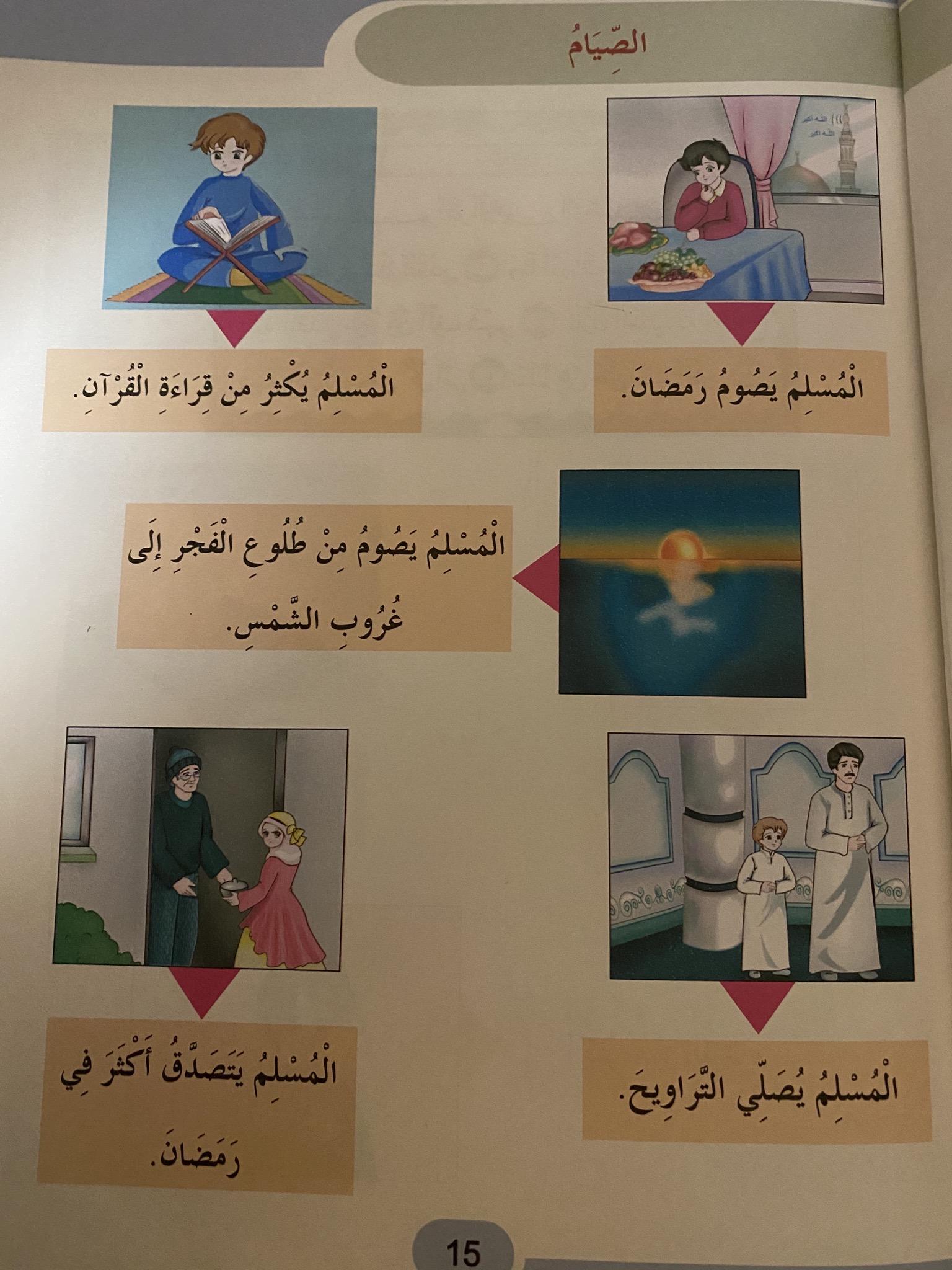 فضل الصيام للأطفال موجود هذا الرابط على YouTube 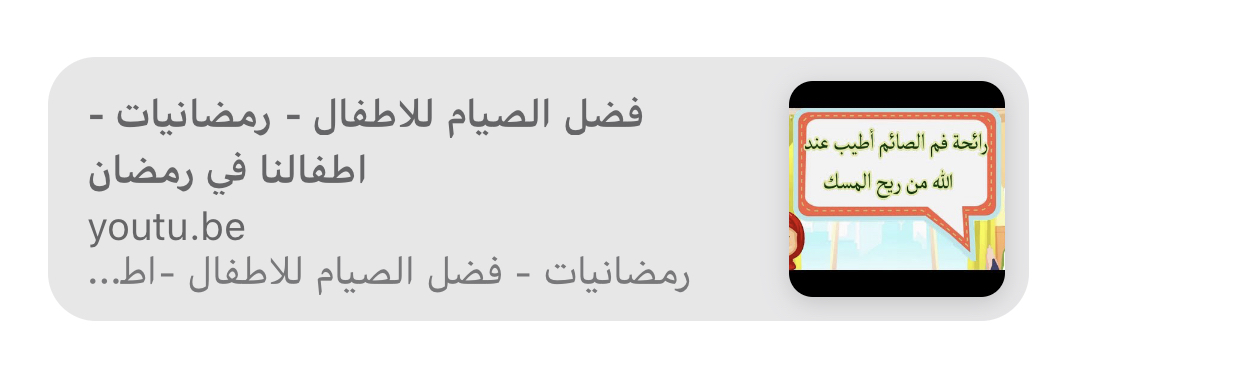 الأسبوع القادم نكمل باقي اركان الإسلام